Ashok 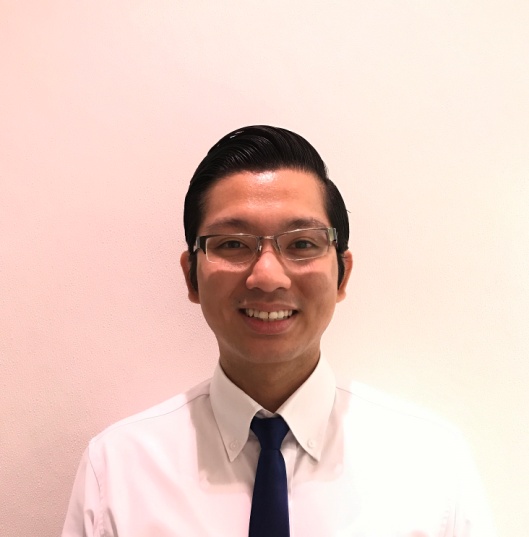 UAE                     Dubai Al barshaE-mail address:  ashok.380352@2freemail.com JOB TITLE:           Senior SeverDEPARTMENT:   Food & Beverage OBJECTIVETo be part of a highly competitive company and be given the opportunity.To be a qualified in the position with efficiency and potential for advancements. Result driven and motivated seeking role in a dynamic organization to help, develop, implement technology product and service that offer innovative solution to complex business challenges.I hope to contribute my great customer interaction skills, ability to quickly learn and discuss the menu and provide the best dinning experience to your many patrons.HIGHLIGHTSPoint of Sale (POS) system operationResponsible and reliableWork well under pressureIn depth food and knowledge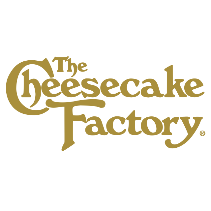 WORK EXPERIENCESFood and Beverage Server 1/11/2012 to 1/9/2017 in The Cheesecake Factory Perform responsibilities in accordance with all Company standards, policies and proceduresEstablish efficient productivity through assistance from department supervisors Greeting our guestFriendly welcoming Stand upMake Eye contactSmileFull Great ( talking about our special food that made by our chef )Set tables in assigned area or check to see that they have been set correctly and uniformly, using: clean, pressed linen without rips, stains or tears, clean unspotted silverware, with no chips or cracks.Must be knowledge and able to explain with the food selection Bread selection Appetizers SaladsHot foodSpecials ( Craving, Glamburgers, Pizza and PastaDessert 2 mins 2 bite Condiments and SaucesCommon Guest RequestSay good bye To anticipate guests needs Be ready for checks copy Look for the next problem to solve, not which product to sell.Pay attention and mine the future demand from the next needs of current customers. Give customers an easy way to share their ideas.Conclusion.Maintained knowledge of current menu items, garnishes, ingredients and preparation methodsAppropriately suggested additional item to customers to increase restaurant sales OTHER DUTIES & RESPONSIBILITY Maintain safety & cleanliness of workspace. Serve guest in friendly manner and encourage repeat patronage.Timely filling of paperwork Many condiments and re-stock wait station through out shift and at end of shift.Perform all other duties as required.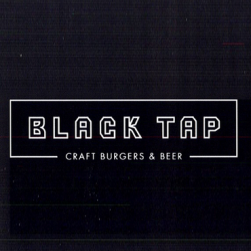 Working ExperienceFood & Beverage in Black Tap Craft Burgers and Beer currently working.I am working as senior waiter in black tap and it’s a American restaurant  well in New York City. I have experience in wines, spirit and beersDiscussed menu and restaurant special to guestMade recommendations on our special appetizers burgers or salads preparation and wines, beers and cocktails Sliced, prepared and served burger to the guestSevered and refilled water and other beverage to guestReceived guest complaints and address it to the manager Help patrons select food and beverages by presenting menu; offering cocktails; suggesting courses; explaining the chef's specialties; identifying appropriate wines; answering food preparation questionsChecking identification of customers to make sure they meet age requirements forPour all drinks to the recommended legal standard ( correct measures ) in the appropriate glasswareSTRENGTHSAward winning for best guest satisfaction in The Cheesecake Factory    ( shoppees )5+ years experience in the restaurant industry Proven capacity to learn the menu plus special offeringsExperience in food, beers and wine paringGreat understanding on how popular recipes are madeExcellent communication skillsExcels in a team environment PRINCIPAL DUTIES & RESPONSIBILITIESGuest customers as they enter the establishment.Take beverages order from guests.Ensure timely delivery and presentation of food and beverage to guests.Suggest additional menu items to compliment a guests meal.Total guest check in a timely and accurate manner.Use cash register and count change.Prepare shift audit at end of shift.Perform  necessary tasks.Greet and seat guest and serve in professional way.Acquire in depth knowledge of food beverage menu.Consistently monitoring quality of food and beverages.Ensure minimum wastage.PERSONAL INFORMATION:Country of origin:             NepalDate of Birth:	           March 15, 1985Sex:			           MaleHeight:		           5 ft 8’Civil status:		            MarriedEDUCATIONAL BACKGROUNDPrimary School 		Aljunied Primary School ( Singapore )		            1997Secondary		            Upper Serangoon Secondary School (Singapore )	2001College 			Bachelors in ITE ( Electronic instrument)				            ITE  Bedok in Singapore ( Singapore )                                 I hereby certify that the facts contained in this resume are true and complete to the best of my knowledge